J.Hakanen OyIlmanvaihtokanavien puhdistuspöytäkirjaKohde:				              	Seutulan koulu		Kohteen osoite:			Katriinantie 60Tilaaja:					Vantaan kaupunkiTilaajan osoite:				Kielotie, VantaaTilaajan edustaja:			Hannu KorhonenEdustajan yhteystiedot:		040 7196143Toimittajan tiedot:			J.Hakanen Oy					Vernissakatu 5 B 68,  01300 Vantaa					040 5155037Työ suoritettu ajalla:			17.1.-25.1.2012Työn suorittanut:			J.Hakanen Oy	Kohteessa käytetyt työmenetelmätKäytetyt työtunnitKaikki tunnit Yht:                                           190 hKohteen vertailukuvat ennen ja jälkeen työn suorittamisenIlmanvaihtokanavien puhdistusTarkastus- ja puhdistuspöytäkirjaSeutulan koulu17.1 - 25.1.20121Imurointi4Pesu2Alipaineistus5Kaavinta/Harjaus3Koneellinen harjaus6Pika-/tarkistusluukun asennusKohteen osa-alueetKäytetyt menetelmätOsa: 1 krs. koulu 1,2,3,4,5,6Tuloilmakanavisto puhdistettuPoistoilmakanavisto puhdistettu / wc poistokanavistoRaitisilmakanava puhdistettu / tulo- ja poistosuodattimet vaihdettuPoisto- ja tulorunko puhdistettu /  huippuimurit puhdistettuPoisto- ja tulokone puhdistus  / poisto- ja tuloventtiilien pesuPoisto- ja tulokammio puhdistettuKeittiön rasvapoistojärjestelmä puhdistettuHuomiot.kuva nro.Asennetut pl:t + muut tarvikkeetMääräPuhdistusluukku  P1603 kplPussisuodatin 490x390x500-8 F72 kplPussisuodatin 490x490x450-8 F72 kpliv-teippi 2 rllPoistoventtiili 1001 kpl1.janthongPvm.Tehdyt työtTunnit17.1.2012poistoilma 1018.1.2012poistoilma 1019.1.2012poistoilma 1020.1.2012tuloilma / iv-koneet 1023.1.2012tuloilma 1024.1.2012tuloilma  725.1.2012Huippuimurit ym.  6pöytäkirja  1Yhteensä   64h2. bigPvm.Tehdyt työtTunnit17.1.2012poistoilma 1018.1.2012poistoilma 1019.1.2012poistoilma 1020.1.2012tuloilma / iv-koneet 1023.1.2012tuloilma 1024.1.2012tuloilma  725.1.2012Huippuimurit ym.  6Yhteensä  63h3. nukPvm.Tehdyt työtTunnit17.1.2012poistoilma 1018.1.2012poistoilma 1019.1.2012poistoilma 1020.1.2012tuloilma / iv-koneet 1023.1.2012tuloilma 1024.1.2012tuloilma  725.1.2012Huippuimurit ym.  6Yhteensä  63h ennen puhdistusta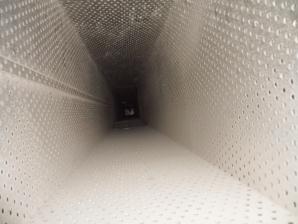 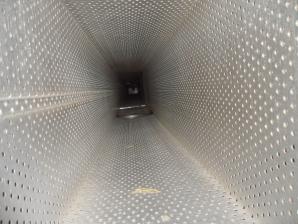 puhdistettuna ennen puhdistusta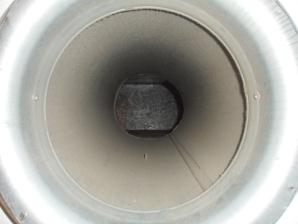 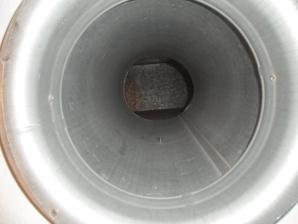 puhdistettuna ennen puhdistusta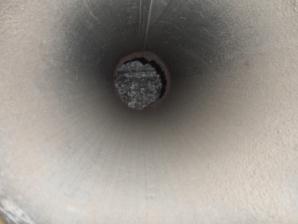 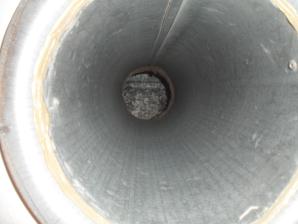 puhdistettuna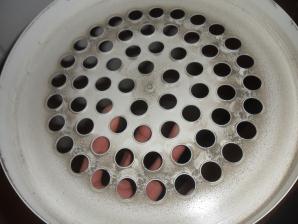 ennen puhdistusta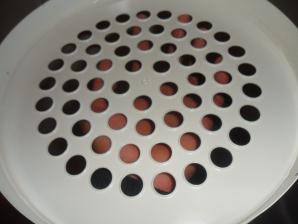 puhdistettuna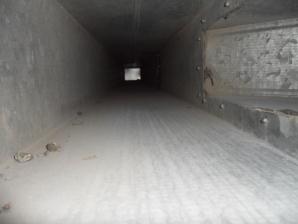  ennen puhdistusta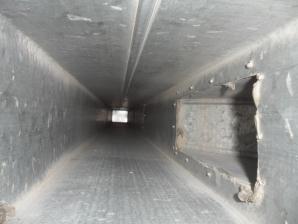 puhdistettuna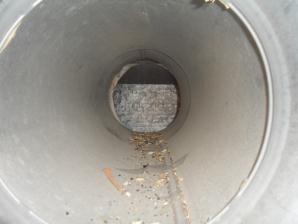  ennen puhdistusta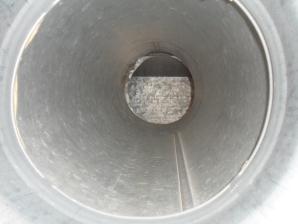 puhdistettuna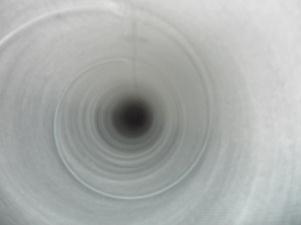  ennen puhdistusta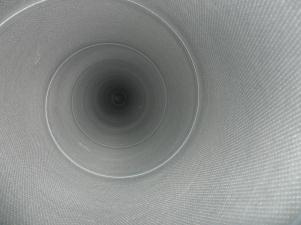 puhdistettuna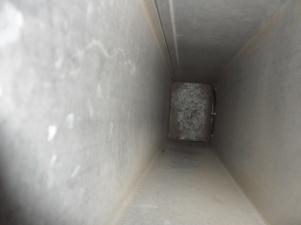  ennen puhdistusta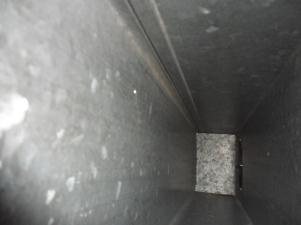 puhdistettunaennen puhdistusta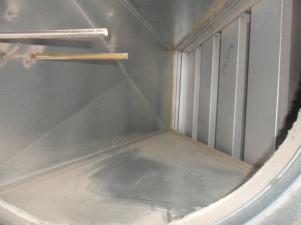 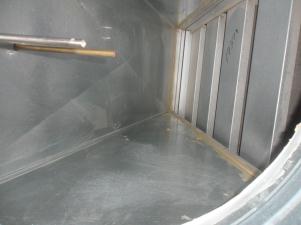 puhdistettuna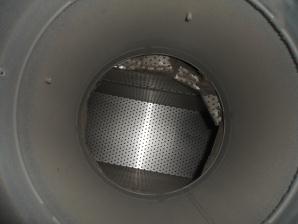 ennen puhdistusta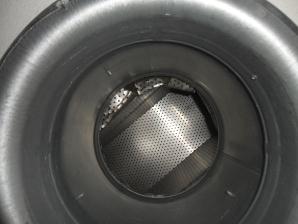 puhdistettuna